 De gewone margriet (Leucanthemum vulgare)Vindplaats: slootkant in het Beatrixpark AmsterdamDatum: 7 mei 2014Hoogte: 30-60 cm.Insectenbloem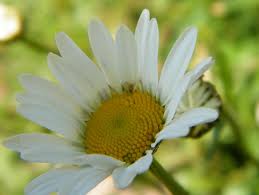 De Rode Klaver (Trifolium pratense)Vindplaats: slootkant in het Beatrixpark AmsterdamDatum: 7 mei 2014Hoogte: 15-15 cm.Insectenbloem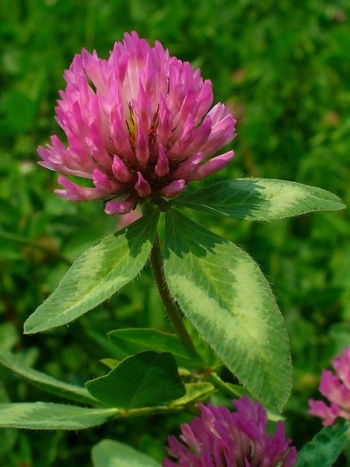 Look-zonder-look (Alliaria petiolata)Vindplaats: slootkant in het Beatrixpark AmsterdamDatum: 7 mei 2014Hoogte: 15-90 cm.Windbloem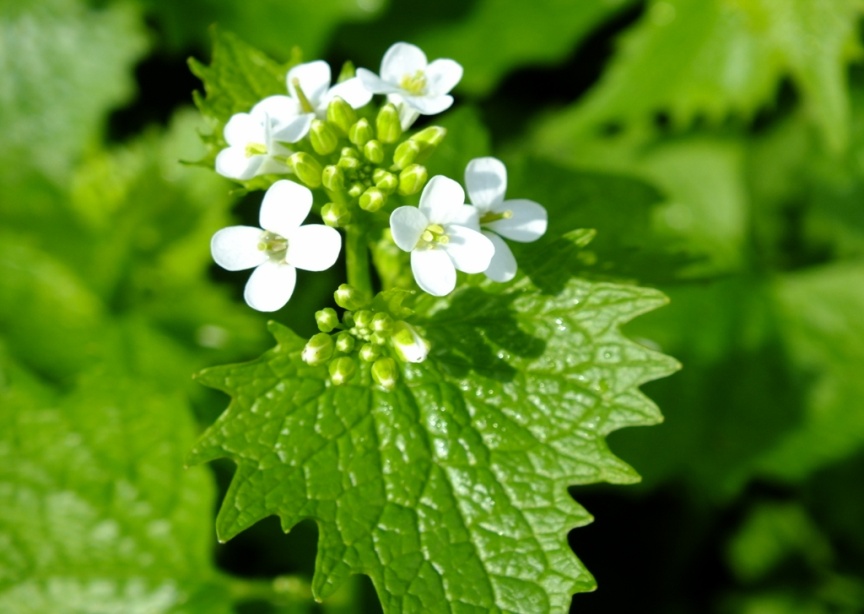 De Paardenbloem (Taraxacum officinale)Vindplaats: slootkant in het Beatrixpark AmsterdamDatum: 7 mei 2014Hoogte: 5-40 cm.Windbloem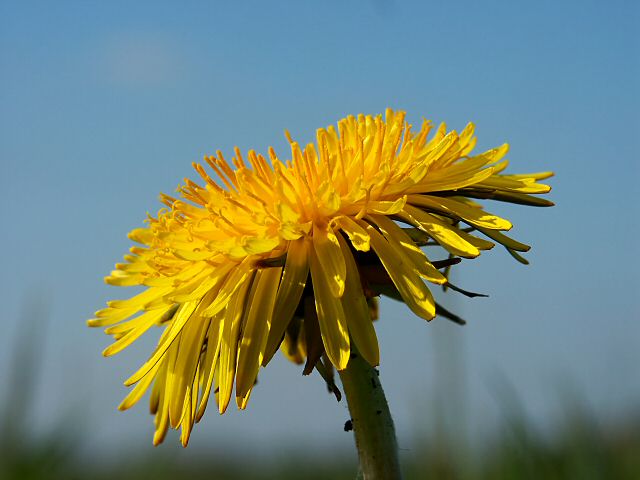 De Scherpe Boterbloem (Ranunculus acris)Vindplaats: slootkant in het Beatrixpark AmsterdamDatum: 7 mei 2014Hoogte: 30-90 cm.Insectenbloem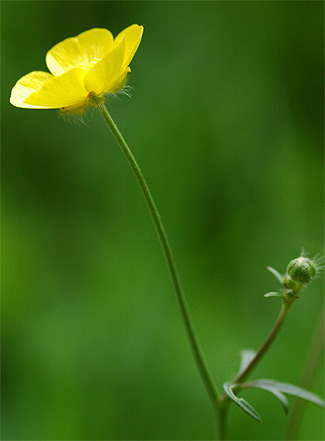 De Smeerwortel (Symphytum officinale)Vindplaats: schaduwtuin in LandsmeerDatum: 17 mei 2014Hoogte: 40-100 cm.Insectenbloem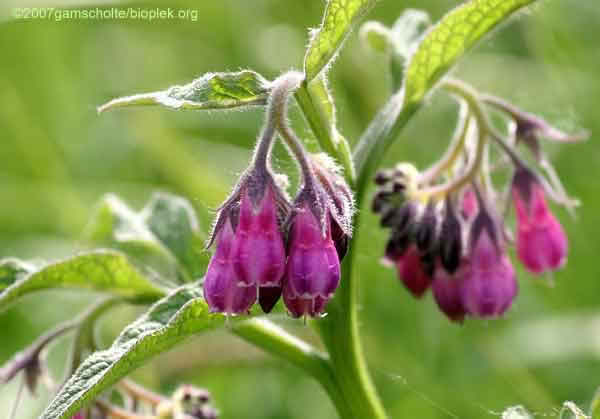 Hondsdraf (Glechoma hederacea)Vindplaats: schaduwtuin in Landsmeer (helaas helemaal uitgebloeit)Datum: 17 mei 2014Hoogte: 15-60 cm.Insectenbloem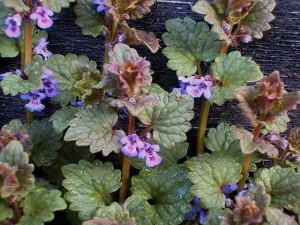 Zevenblad (Aegopodium podagraria)Vindplaats: tuin in LandsmeerDatum: 17 mei 2014Hoogte: 60-90 cm.Breidt zich uit via het wortelstelsel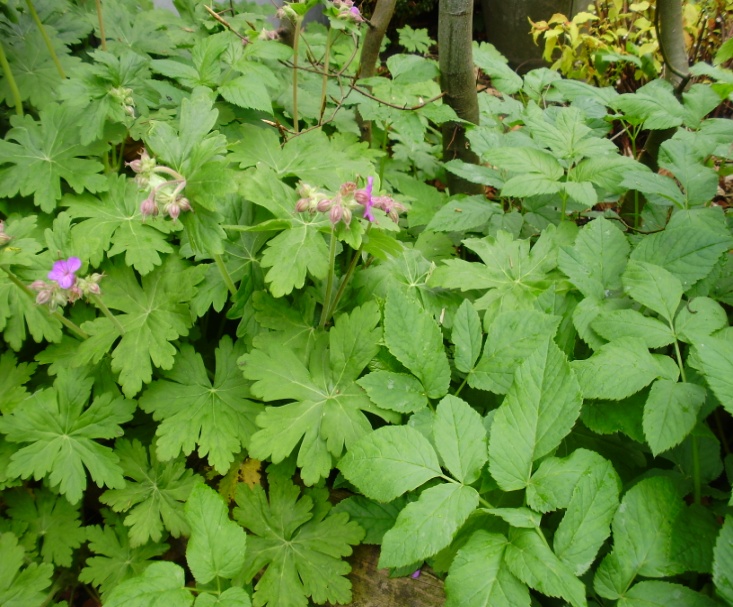 De Klaproos (Papaver)Vindplaats: berm in LandsmeerDatum: 17 mei 2014Hoogte: 75-100 cm.Insectenbloem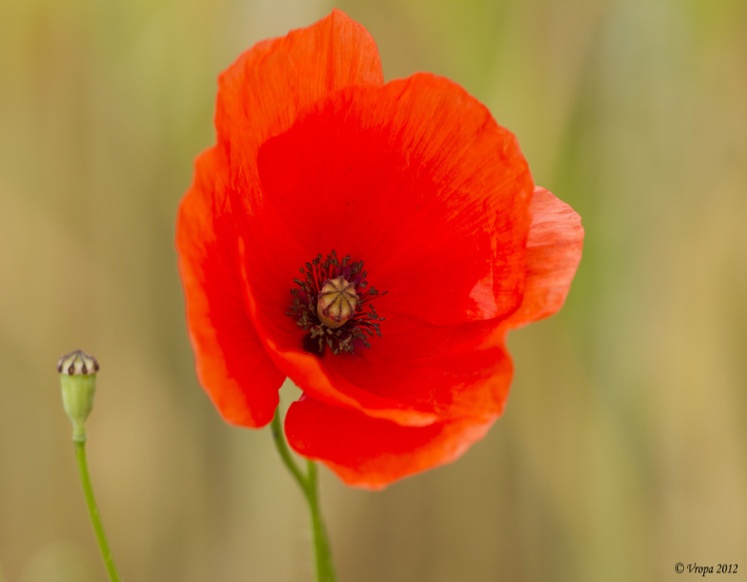 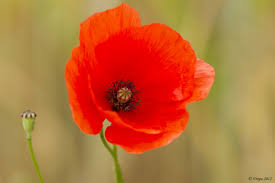 Fluitenkruid (Anthriscus sylvestris)Vindplaats: berm in het Beatrixpark AmsterdamDatum: 7 mei 2014Hoogte: 60-100 cm.Insectenbloem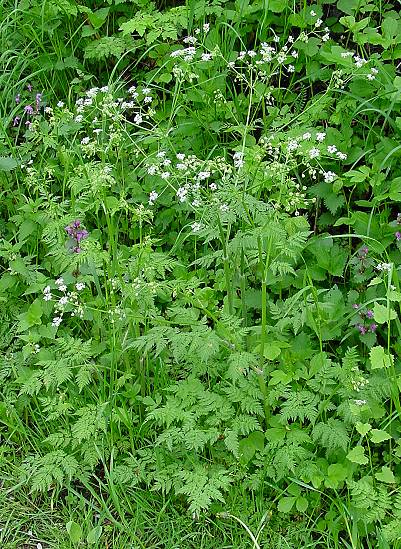 Madeliefje (Bellis perennis)Vindplaats: grasveld LandsmeerDatum: 17 mei 2014Hoogte: 1-12 cm.Insectenbloem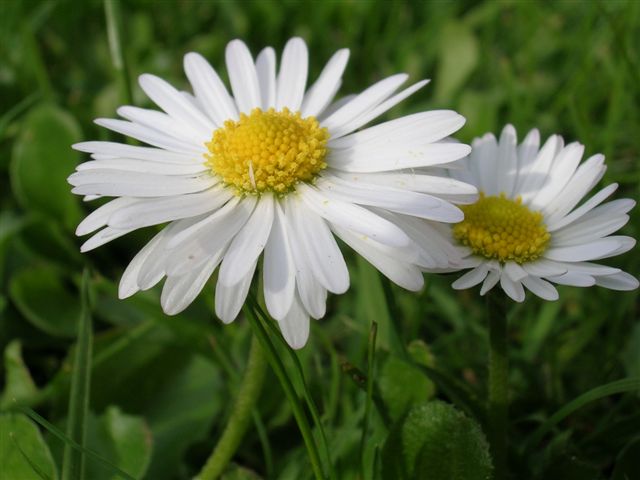 